Edukacja wczesnoszkolna- klasa 1A – 24.04W świecie wyobraźniTemat: O zachowaniu w teatrzeEdukacja polonistyczna:- opowiadanie o Kubie i Bubie „Teatr” – audiobookhttps://www.youtube.com/watch?v=5rEih5VbuaY  (od 17:48 do 19:45)- podręcznik - s. 71 - ćwiczenia z j. polskiego – ćw. 4, 5 s. 61Edukacja matematyczna:- ćwiczenia z matematyki: ćw. 6, 7 s. 81- zeszyt z matematyki – zadanie tekstowe (treść poniżej)Napisz w zeszycie poniższe zdanie i narysuj pogodę aktualną pogodę.Dzisiaj jest piątek.Przesłuchaj opowiadanie o Kubie i Bubie – „Teatr”.Przyjrzyj się uważnie ilustracjom i spróbuj odpowiedzieć na poniższe pytania: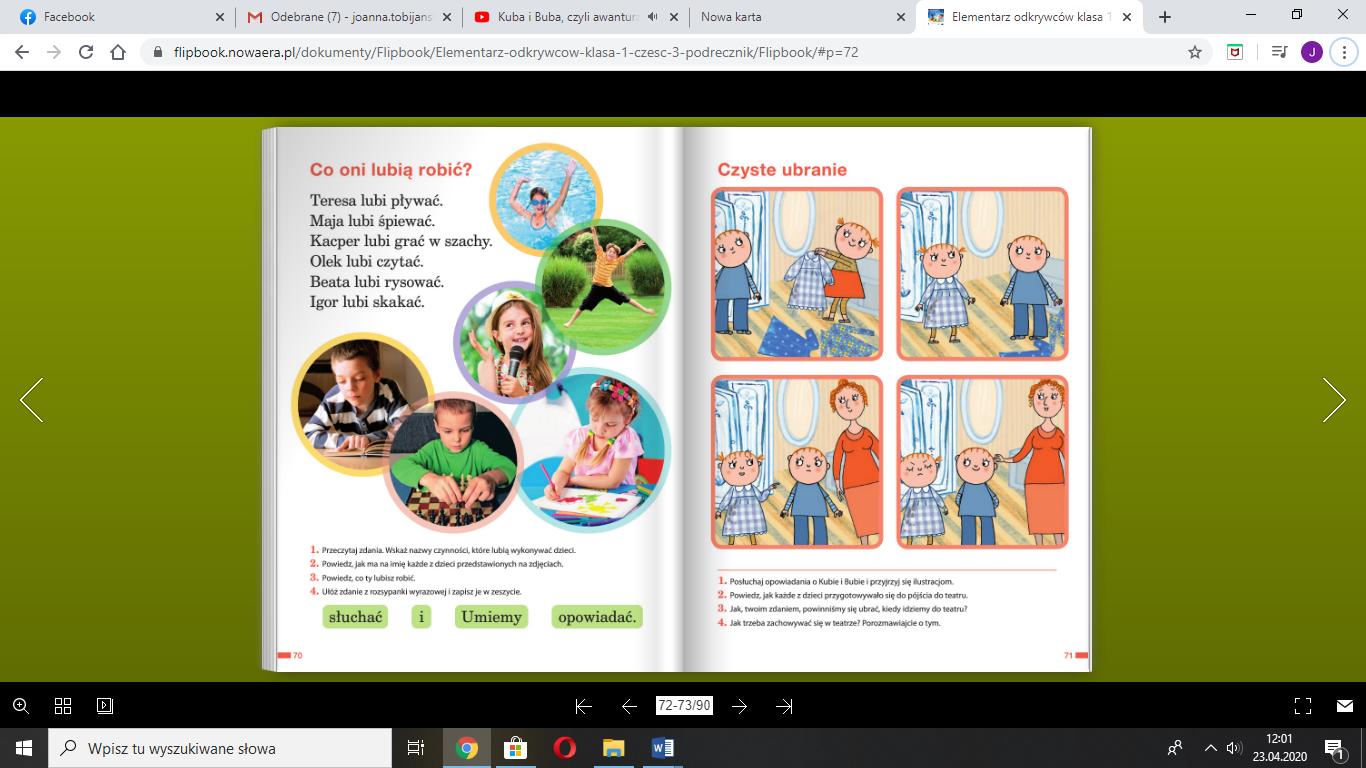 Jak przygotowywał się Kuba na wyjście do teatru?Jak przygotowywała się Buba na wyjście do teatru?Jak, Twoim zdaniem, powinniśmy się ubrać, kiedy idziemy do teatru?Jak należy zachowywać się w teatrze?Opowiedz o zachowaniu Kuby i Buby w teatrze.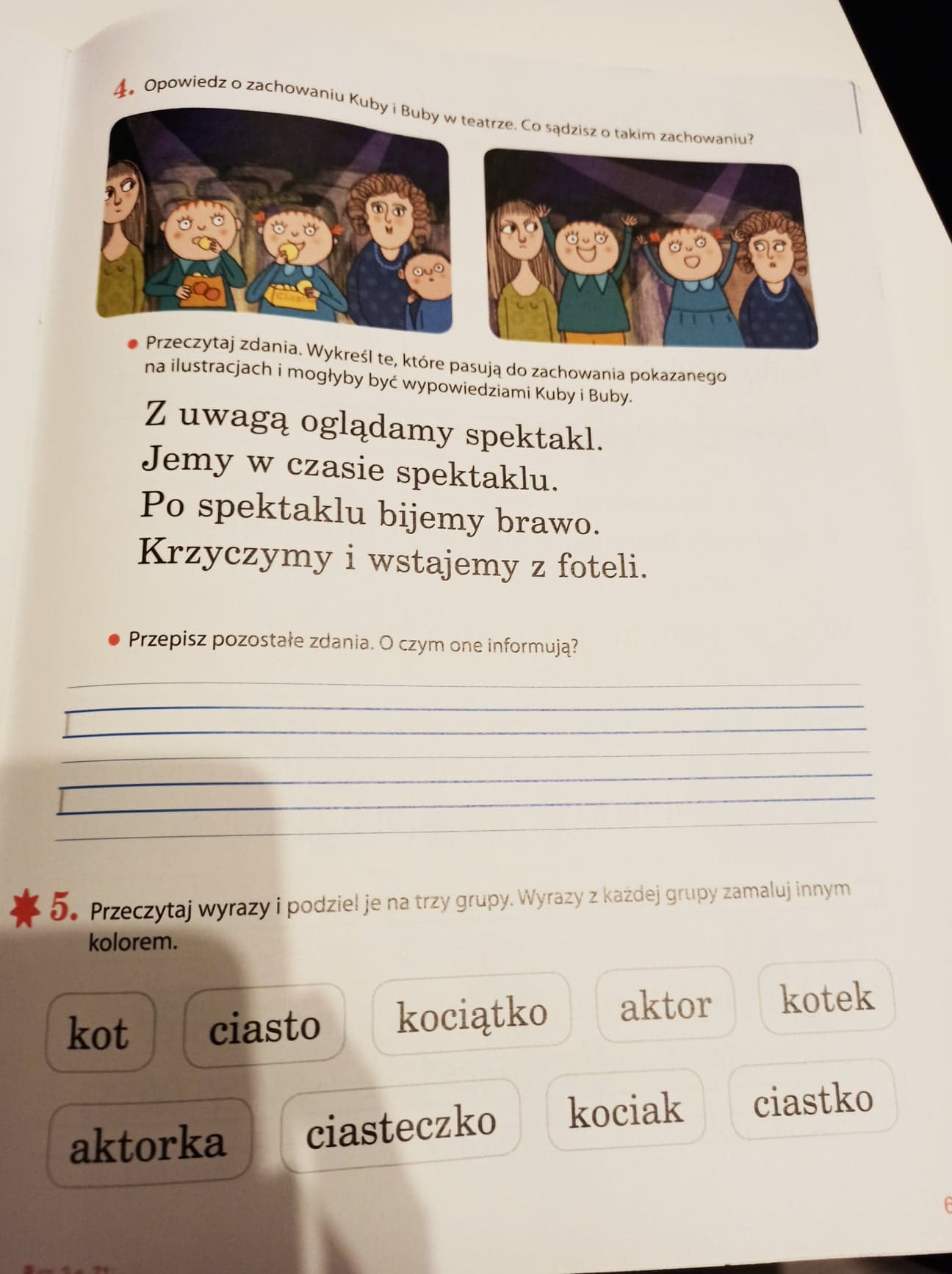 Przeczytaj zdania. Wykreśl te, które pasują do zachowania pokazanego na ilustracjach i mogłyby być wypowiedziami Kuby i Buby.Z uwagą oglądamy spektakl.Jemy w czasie spektaklu.Po spektaklu bijemy brawo.Krzyczymy i wstajemy z foteli.Do zeszytu przepisz pozostałe zdania. O czym one informują? Przeczytaj wyrazy i podziel je na trzy grupy. Wyrazy z każdej grupy pokoloruj inny, kolorem.kot          ciasto            kociątko          aktor           kotek            aktorka             ciasteczko        kociak         ciastko     Do zeszytu przepisz dowolną grupę wyrazów.Edukacja matematycznaZadanie tekstowe:Pan Tomek kupił 18 biletów do teatru, a Pan Adam o 5 biletów mniej. Ile biletów kupił Pan Adam? Działanie :Odpowiedź: Pan Adam kupił …… biletów.Zadanie tekstowe:Na scenie występowało 17 aktorów. Po chwili ze sceny zszedł 1 aktor. Ilu aktorów zostało na scenie?Działania:Odpowiedź: Na scenie zostało …… aktorów.Pokoloruj tyle okienek, ile widzisz części na skorupie żółwia.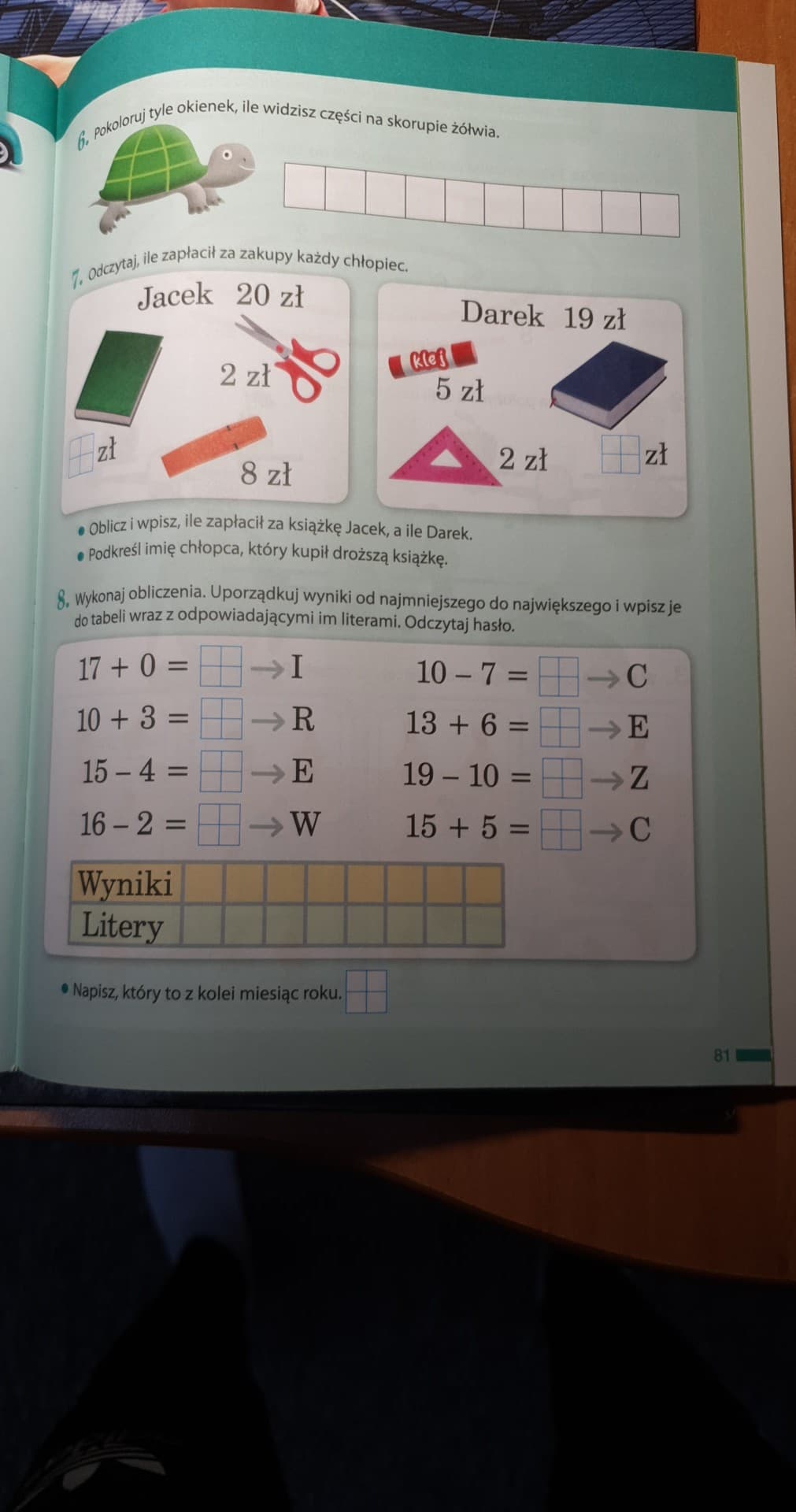 Wykonaj ćw. 7 s. 81 (ćwiczenia z matematyki).